OASYS INSTITUTE OF TECHNOLOGYPULIVALAM, TRICHY – 621 006.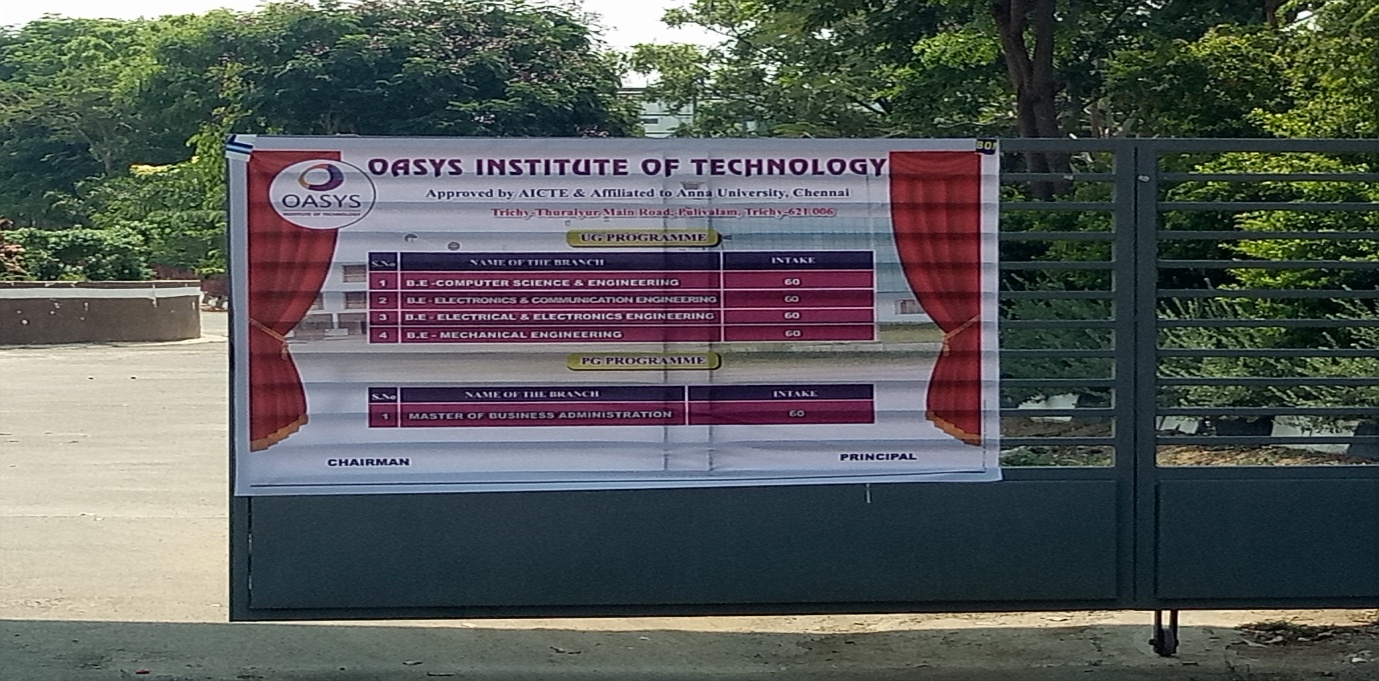 Photos: Course and approved intake status displayed in                 Entrance gate.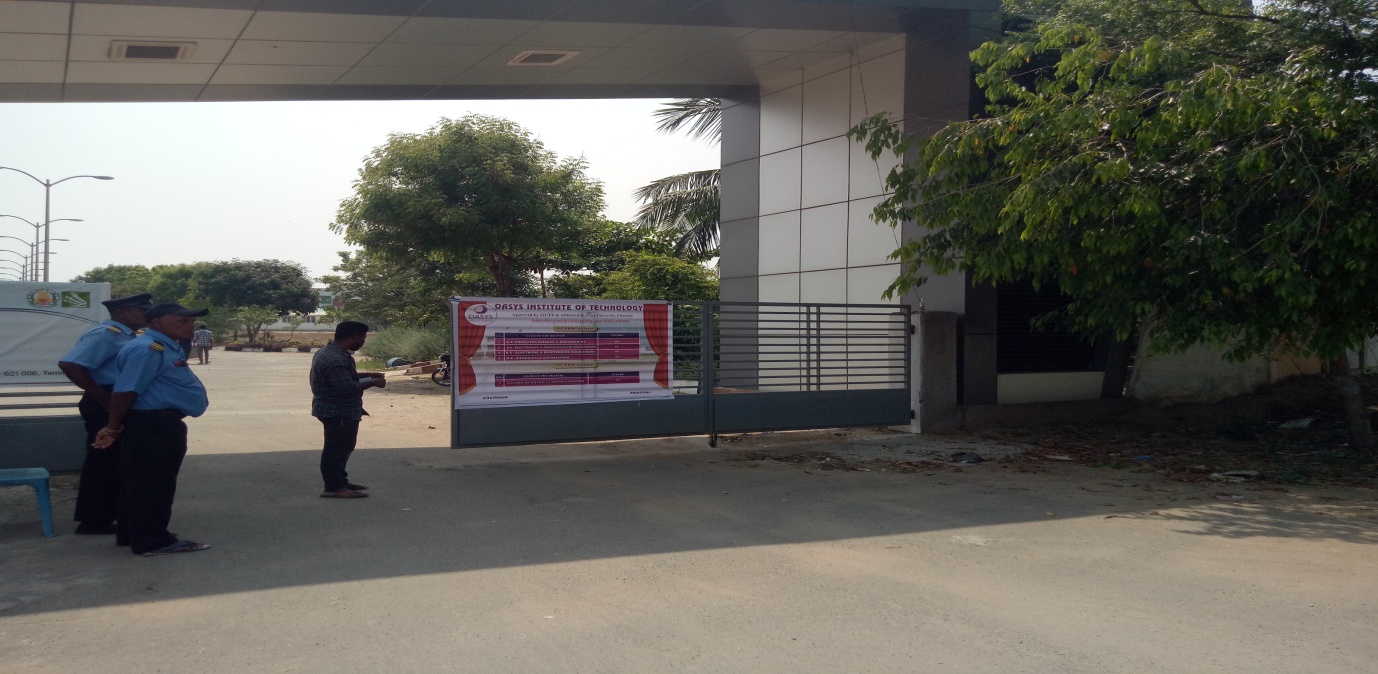 Photos: Course and approved intake status displayed in                 Entrance gate.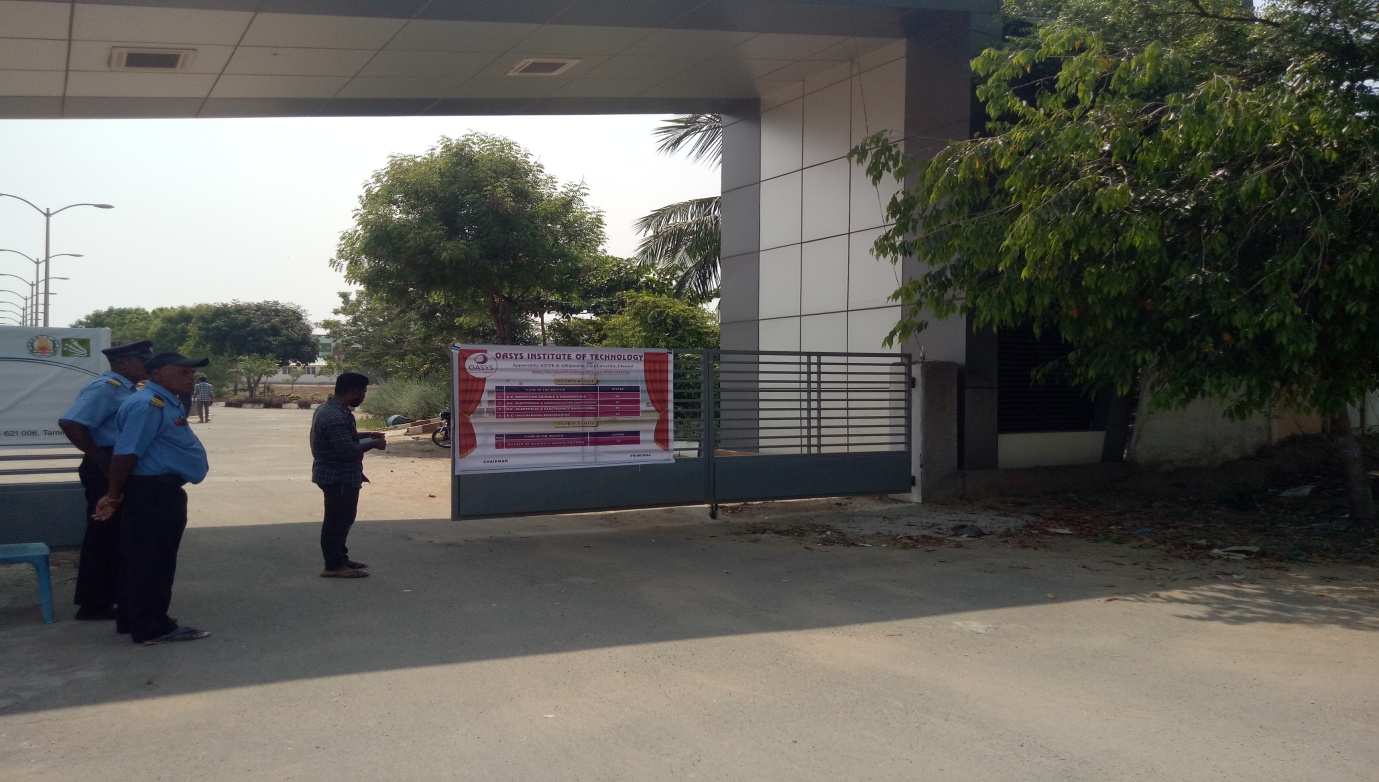 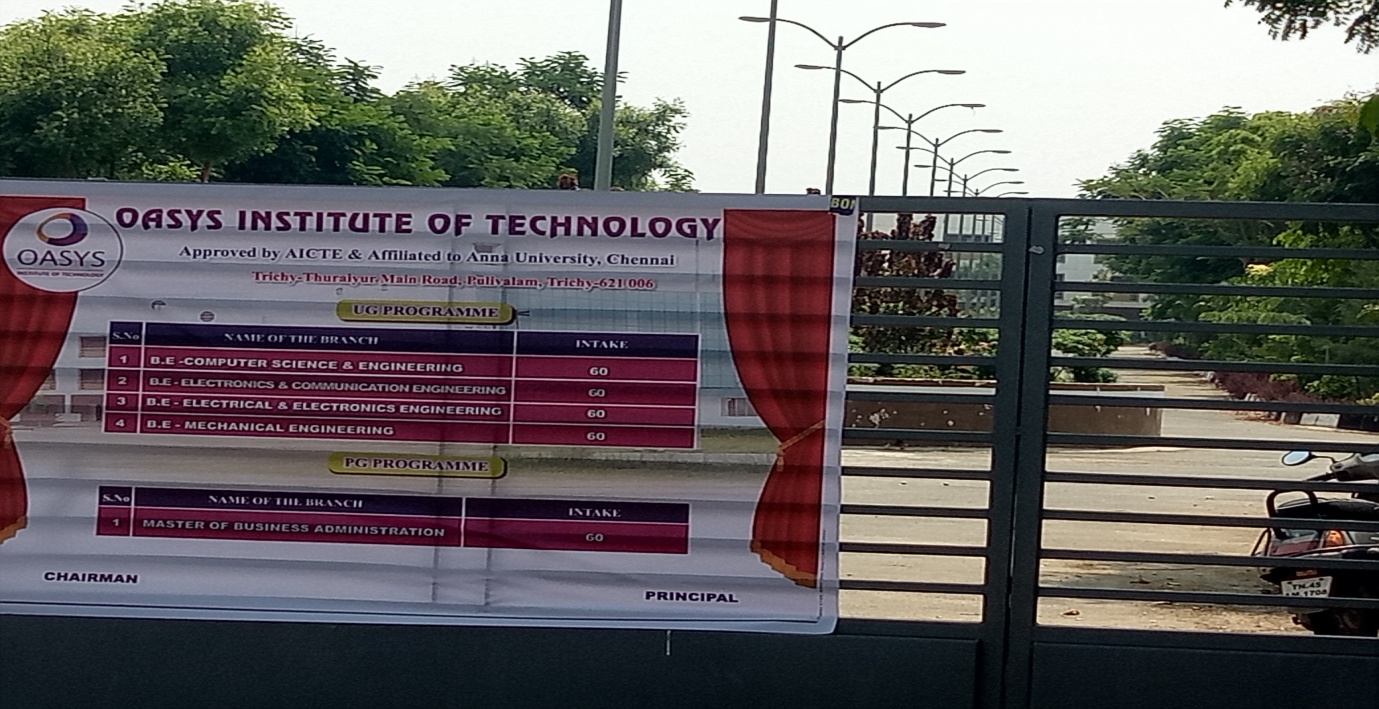 Courses and Approved intake entrance of the Institution Courses and Approved intake entrance of the Institution Courses and Approved intake entrance of the Institution S. No.Name of the CourseApproved Intake for the year 2021-2022UG - CoursesUG - CoursesUG - Courses1B.E - Computer Science and Engineering 602B.E - Electrical and Electronics Engineering 603B.E - Electronics and Communication Engineering 604B.E - Mechanical Engineering60PG - COURSESPG - COURSESPG - COURSES1MBA – Master of business Administration60